NAME: ________________________DATE:  ________________________PUPIL’S BOOK page 25 Compare the school on this page with your school:In Great Britain they wear __________________________________________In Greece we wear _______________________________________________In Great Britain they have/use _______________________________________In Greece we have/use ____________________________________________In Great Britain they must raise their hand to speak. They must listen to the teacher. They must be quiet in class.In Greece we _____________________________________________________________________________________________________________In Great Britain their teacher _______________________________________In Greece our teacher ____________________________________________PUPIL’S BOOK page 26 Use the menu on page 26 to act out this dialogue:A: Can I have a ____________________________,  please?B:  Here you are!A: Thank you. How much is it?B:  It’s _________ pence.A: Here you are!B:  Thank you!PUPIL’S BOOK page 29 Write, draw and colour!HEALTHY and UNHEALTHY DIET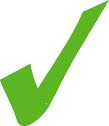 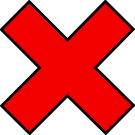 Milk is healthy! Drink milk! 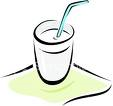 Barbeque-flavoured crisps are unhealthy! 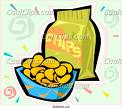 Don’t eat them! POSITIVE and NEGATIVE FEELINGSClass 5 PUPIL’S BOOK unit 2, lesson 1, pages 25, 26, 29	worksheet 5.2.1